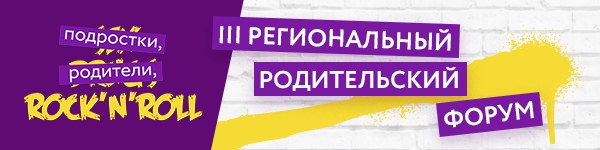 План работы консультантов в рамках III Регионального родительского форума "Родители, Рок-Н-ролл. Подросток"Вагайский муниципальный район Муниципальный супервизор 	Т.П. Бельская№ п/пФИО консультантаАдрес электронной почтыОбласть компетенцийМесто приема(адрес, учреждение)Дата и время приема1Шевелева Елена Николаевнаschevelewae@yandex.ruт. 89504854650Педагог психологВзаимодействие ребенка с окружающим миром.с. Вагай, ул. Мира, д. 18 МАОУ Вагайская СОШ, каб 20321 января09.00 – 09.4510.15 – 11.0011.15 – 12.0014.15 – 15.0015.15 – 16.0022 января09.00 – 09.4510.15 – 11.0011.15 – 12.0014.15 – 15.0015.15 – 16.0023 января09.00 – 09.4510.15 – 11.0011.15 – 12.002Сухинина Татьяна Александровнаsuhinina.tatyanka@yandex.ruт. 89026206451Педагог-психологДетско – родительские отношения.с. Вагай, ул. Мира, д. 18 МАОУ Вагайская СОШ, каб. 20421 января09.00 – 09.4510.15 – 11.0011.15 – 12.0014.15 – 15.0015.15 – 16.0022 января09.00 – 09.4510.15 – 11.0011.15 – 12.0014.15 – 15.0015.15 – 16.0023 января09.00 – 09.4510.15 – 11.0011.15 – 12.003Курбанова Айгуль Рашидовнаmav2010aigul@yandex.ruт. 89199514161Педагог-психолог Профилактика и психологическая коррекция негативных социальных проявленийТукузская СОШ21 яянваря09.00 – 09.4510.15 – 11.0011.15 – 12.0014.15 – 15.0015.15 – 16.0022 января09.00 – 09.4510.15 – 11.0011.15 – 12.0014.15 – 15.0015.15 – 16.0023 января09.00 – 09.4510.15 – 11.0011.15 – 12.004Бушмелева ЕленаВладимировнаdkolosok@bk.ruт. 89827826240Старший воспитательСемейное воспитание детей дошкольного возраста.МАДОУ Вагайский д/с «Колосок»Вагай, ул.Советская 23 А21 января09.00 – 09.4510.15 – 11.0011.15 – 12.0014.15 – 15.0015.15 – 16.0022 января09.00 – 09.4510.15 – 11.0011.15 – 12.0014.15 – 15.0015.15 – 16.0023 января09.00 – 09.4510.15 – 11.0011.15 – 12.005Ваулина Мария Камилевнаdkolosok@bk.ruт. 89829204057Учитель логопедРазвитие речи у детей раннего возрастаМАДОУ Вагайский д/с «Колосок»Вагай, ул.Советская 23 А21 января09.00 – 09.4510.15 – 11.0011.15 – 12.0014.15 – 15.0015.15 – 16.0022 января09.00 – 09.4510.15 – 11.0011.15 – 12.0014.15 – 15.0015.15 – 16.0023 января09.00 – 09.4510.15 – 11.0011.15 – 12.006Плесовских Вера Владимировнаvplesovskih2019@mail.ruт. 89923139663Учитель логопедНарушение речи в старшем дошкольном возрастеД/с «Родничок» СП МАДОУ Вагайский д/с «Колосок»21 января09.00 – 09.4510.15 – 11.0011.15 – 12.0014.15 – 15.0015.15 – 16.0022 января09.00 – 09.4510.15 – 11.0011.15 – 12.0014.15 – 15.0015.15 – 16.0023 января09.00 – 09.4510.15 – 11.0011.15 – 12.007Пальянова Наталья Сергеевнаnatalipalyanova@yandex.ruт. 89523415150Учитель логопедНарушение устной и письменной речи у ребенка младшего школьного возраста.С.  ШишкинаМАОУ Шишкинская СОШ21 января 09.00 – 09.4510.15 – 11.0011.15 – 12.0014.15 – 15.0015.15 – 16.0022 января09.00 – 09.4510.15 – 11.0011.15 – 12.0014.15 – 15.0015.15 – 16.0023 января09.00 – 09.4510.15 – 11.0011.15 – 12.008Симонова Наталья Владимировнаnatalisim25@mail.ruт. 89829423544Педагог – психологМежличностное общение, сотрудничествос. Бегишево, МАОУ Бегишевская СОШ21 января09.00 – 09.4510.15 – 11.0011.15 – 12.0014.15 – 15.0015.15 – 16.0022 января09.00 – 09.4510.15 – 11.0011.15 – 12.0014.15 – 15.0015.15 – 16.0023 января09.00 – 09.4510.15 – 11.0011.15 – 12.009Рахматуллина Лилия Мухаметовнаkyrmanova-72@mail.ruт. 89829028850Учитель – логопедРазвитие устной и письменной речи у детей с ОВЗМАОУ Зареченская СОШ21 января09.00 – 09.4510.15 – 11.0011.15 – 12.0014.15 – 15.0015.15 – 16.0022 января09.00 – 09.4510.15 – 11.0011.15 – 12.0014.15 – 15.0015.15 – 16.0023 января09.00 – 09.4510.15 – 11.0011.15 – 12.0010Тавлетбакиева Линиза Мухаметовнаmouzareche@mail.ruт. 89523494101Учитель логопедКоррекция устной и письменной речи у детей младшего школьного возрастаМАОУ Зареченская СОШ21 января09.00 – 09.4510.15 – 11.0011.15 – 12.0014.15 – 15.0015.15 – 16.0022 января09.00 – 09.4510.15 – 11.0011.15 – 12.0014.15 – 15.0015.15 – 16.0023 января09.00 – 09.4510.15 – 11.0011.15 – 12.0011Давлетчина Ольга Викторовнаdavletchina.78@mail.ruт. 89120778867Старший воспитательСемейное воспитание детей дошкольного возраста.МАОУ Дубровинская СОШ  каб.21521 января09.00 – 09.4510.15 – 11.0011.15 – 12.0014.15 – 15.0015.15 – 16.0022 января09.00 – 09.4510.15 – 11.0011.15 – 12.0014.15 – 15.0015.15 – 16.0023 января09.00 – 09.4510.15 – 11.0011.15 – 12.0012Шевелева Ольга Владимировнаolga.sheveleva.77.77@mail.ruт. 89199219879Учитель логопедРазвитие устной и письменной речи учащихсяМАОУ Дубровинская СОШ  каб.21621 января09.00 – 09.4510.15 – 11.0011.15 – 12.0014.15 – 15.0015.15 – 16.0022 января09.00 – 09.4510.15 – 11.0011.15 – 12.0014.15 – 15.0015.15 – 16.0023 января09.00 – 09.4510.15 – 11.0011.15 – 12.0013Маматуллина Венера Синуровнаvmamatullina@yandex.ruт. 89088798780Педагог – психологПрофилактика и психологическая коррекция негативных социальных проявленийд. Осиновская, ул. Школьная, 14 МАОУ Осиновская СОШкаб.1221 января09.00 – 09.4510.15 – 11.0011.15 – 12.0014.15 – 15.0015.15 – 16.0022 января09.00 – 09.4510.15 – 11.0011.15 – 12.0014.15 – 15.0015.15 – 16.0023 января09.00 – 09.4510.15 – 11.0011.15 – 12.0014Гилль Анастасия Анатольевнаodpniri@mail.ruПедагог – психологДетско - родительские отношенияС. Вагай, ул. Семакова, д. 70, каб. 20321 января10.00 – 12.3022 января13.00 – 15.3023 января13.00 – 15.3015Сухинина Римма Зуфаровнаodpniri@mail.ruМАУ КЦСОНВопросы воспитания и развития детей. Профилактика употребления ПАВС. Вагай, ул. Семакова, д. 70, каб. 20121 января13.00 – 15.3022 января10.00 – 12.3023 января13.00 – 15.3016Петрова Марина Владимировнаpdn.vagai@yandex.ruт. 89044994665Инспектор ГПДН ОП № 1 МО МВД РФ «Тобольский» дислокация с. ВагайПрофилактика различных правонарушений подростковС. Вагай, ул. Мира, д. 20, каб. 21121 января09.00 – 18.0022, 23 января09.00 – 18.0017Сухинина Ирина АнатольевнаIrinka_suhinina@mail.ruт. 89829437951Врач нарколог ГБУЗ ТО ОБ № 9 с. ВагайПрофилактика употребления психоактивных веществС. Вагай, ул. Зеленая, д. 12, 21121, 22 января09.00 – 10.0018Терехина Татьяна Владимировнаinspektorvagay3@mail.ruт. 89923161949Школьный инспекторМежличностное общение, сотрудничествос. Вагай, ул. Мира, д. 18 МАОУ Вагайская СОШ, каб. 40421 января09.00 – 10.0022 января09.00 – 10.0023 января09.00 – 10.0019Сергеева Анастасия СергеевнаТ.+7 (34539) 2-31-14Помощник прокурора Вагайского муниципального района С. Вагай, улица Ленина, 2121 января09.00 – 18.0022 января09.00 – 18.0023 января09.00 – 18.00С 11.01.2021г. по 23.01.2021г. ПН. – ПТ в рабочем порядке